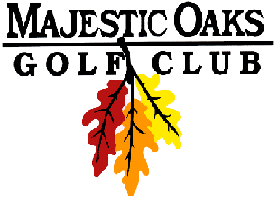 Tournament Summary SheetMOMC Member/Guest-Member/Member2-Man Best Ball/ScrambleFinal ResultsJune 28, 2018FLIGHT A1st 	Jim Abbott		Chris Abbott		Score: 58		$100/Player2nd	Rick Vanyo		Derek Maddox		Score: 63		$90/ Player	3rd 	Steve LaFreniere	Paul Thompson		Score: 64		$80/Player4th 	Pat Arnason		Luke Juhl			Score :65*		$70/Player5th 	Tony Vanyo		John Pierce			Score: 65		$60/Player6th 	Craig Fleek		Rick Johnson		Score: 66		$50/Player7th 	Matt Waks		Joel Swanson		Score: 67*		$40/Player	FLIGHT B1st 	Steve Gallos		Kevin Huchendorf		Score: 61		$100/Player2nd	Tim Fehlen		Andy Stromgren		Score: 63		$90/ Player	3rd 	Scott Anderson	Tom Kirpach		Score :64*		$80/Player4th 	Tom Commers	Gene Benting		Score: 64*		$70/Player5th 	Jim Weller		Ron Klesk			Score: 64*		$60/Player6th 	Chuck Bauer	Duane Peterson		Score :64		$50/Player7th 	Brad Fleek		Dan Bagley			Score: 66		$40/Player	SCRAMBLE		1st 	Ricky Doriott	Rick Bailey	 		Score: 66		$70/Player2nd	Joe Fulton		Mike Misner		Score: 71*		$60/Player3rd 	Richard Cooper	Brian Durbin		Score: 71		$40/Player*	Indicates Won in Tiebreaker (Back 9,Last 6, Last 3, Last hole)Closest-to-Pin  $30 per playerMember #4 – 	Jeff KittelsonGuest #4 –	  	Mike MisnerMember #8 – 	Steve LaFreniereGuest #8 –	 	Tom PetersonMember #12 – 	Steve LafreniereGuest #12 –		Dean HoveyMember #15 – 	Scott AndersonGuest #15 – 		Gene BentingClosest to Pin in 3 - $30 per playerMember #16 – 	Tom CommersGuest #6 – 		 Darin EisenzimmerLong Putt - $30 per playerMember #9 – 	Jim WeidnerGuest #11 –		Ken HoletsTeam Net Skins  FLIGHT A $40/Skin2 on # 3 	Tony Vanyo & John Pierce2 on # 11	Steve LaFreniere & Paul Thompson2 on # 10	Vaughn Reents & Don Perrine2 on # 15	Jim & Chris AbbottFLIGHT B $20/Skin2 on #1	Jonah Kinne & Adam Hensley2 on #3	Joey & David Arnason1 on #15	Tom Commers & Gene Benting2 on #11	Tim Fehlen & Andy Stromgren3 on #6	Tim Fehlen & Andy Stromgren2 on #7	Jim Wiedner & Tom Streeter3 on #13	Steve Gallos & Kevin Huchendorf3 on #16	Scott Anderson & Tom KirpachSCRAMBLE $18/Skin2 on #3	Steve Carroll & Darin Eisenzimmer3 on #18	Steve Carroll & Darin Eisenzimmer3 on #10	Ricky Doriott & Rick Bailey4 on #16	Ricky Doriott & Rick Bailey3 on #13	Joe Fulton & Mike Misner 3 on #17	Dayton Kuduk & Dean Hovey